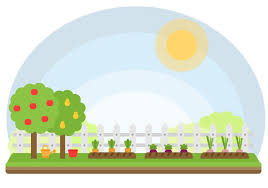 Hunt Garden Club“Friendship through Gardening”Dear New Member Sponsor,	Thank you for supporting the application of a new member of the Hunt Garden Club.  It is a goal of our club to engage new members quickly, get them involved, and to truly grow friendships through gardening and our other related activities.	To that end, we would like to ask a few things of you as a new member sponsor:Ensure that your new member has an understanding of the goals and activities of the Hunt Garden ClubMake certain that your new member is aware of the duties that are required of members such as sharing assigned host duties for a meeting and participation in projects that match their interest and skill set.Help your new member feel welcome.  Sit with them at a few meetings, introduce them to other garden club members, attend new member orientation with them, and help them find their place of service within the HGC.The Hunt Garden Club is a special group of ladies which plays an important role in the Hunt community.  Thank you again for helping our club grow by sponsoring a new member.